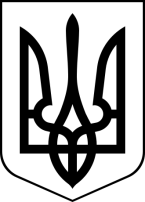 БРОСКІВСЬКИЙ ЗАКЛАД  ЗАГАЛЬНОЇ СЕРЕДНЬОЇ ОСВІТИСАФ'ЯНІВСЬКОЇ СІЛЬСЬКОЇ РАДИІЗМАЇЛЬСЬКОГО РАЙОНУ ОДЕСЬКОЇ ОБЛАСТІН А К А З06.02.2023                                                                                               № 15/ОПро підсумки Тижня мистецтва       Згідно з річним планом роботи закладу,  з метою художньо-естетичного виховання, пробудження у дітей поваги до національної культурної спадщини, знайомства з культурою європейських народів та виховання самостійності, вміння застосовувати зв’язки між різними видами мистецтва у художньо-творчій діяльності в Бросківському закладі , з 30.01 по 3.02 2023 року, був  проведений Тиждень мистецтва.       Програма тижня була насиченою і цікавою.       В понеділок в 1-б класі вчителем музичного мистецтва ФОМІНОЮ О.Є була проведена Гра «Відгадай мелодію». Діти з задоволенням відгадували та виконували  пісні з мультфільмів. Особливо відзначились Крамаренко М., Смілянський Д., Чернега А.       Вчитель образотворчого мистецтва РЕШЕЛЬЯН Л.В. запросила до  Арт-майстерні «Вернісаж дружніх долоньок»  учнів 3-б класу. Учні з захопленням працювали з пластиліном. Кращі роботи були в Лепської Емілії, Тарасенко Т.       У вівторок  у 3-а класі  «Міні- квест «Подорож  до музичної казки», який провела вчитель музичного мистецтва Фоміна О.Є. Самими активними булиЛазарєва Д., Кожухар І.       Учні виконували цікаві завдання пов’язані з персонажами музичних казок.       В 6-7 класах була організована онлайн виставка творчих робіт .Майстер-клас «У житті завжди є місце для свята» з учнями 5 класів провела вчитель ОТМ   Решельян Л.В.. Найактивнішими були Сергійчик М., Бойченко В.        Середа відзначилась музичними заходами.       Інформаційна художня стежина "Осіяні красою і талантом" пройшла в 10 класі. Учні розв’язували ребуси, логічні завдання пов’язані з іменами композиторів і культурних діячів різних епох.       З учнями 9-а класу була проведена Гра «Хто розумніший?» темою якої став кінематограф. Змагались 2 команди. Активну участь в грі прийнялиПушенко М., Шестюк Яр., Вербенко М., Білокуренко Д.       «Музична вікторина»в 5-б класі  пройшла у формі командного змагання в декілька етапів. Проявили кмітливість і знання з музичного мистецтваСкаленчук Д, Танасова К., Ухаркін Ів., Лепський Д.Флеш-моб: «Яскравий світ» провела з учнями 4 класів вчитель ОТМ Решельян Л.В. Кращі роботи зробили Баєва В. та Лихоступ Ол.       В четвер «Музичну вікторину» було проведено в 5-а класі . Глибокі знання з питань про традиції українського народу, пісенну творчість виявили  Станчева Т., Гідікова К., Лепський Р..        У мистецький круїз «Зустріч з мистецтвом» відправились учні 6 класів на чолі з вчителем ОТМ Решельян Л.В.       Тиждень завершився участю у творчих конкурсах, проектах  та онлайн виставкою робіт учнів 7 класів.В творчому конкурсі «Стихія музики бароко» були відзначені роботи та розміщені на каналі в Ютуб «У світі мистецтва» Смілянської В., Лепської О. та Рудас К.       В роботі над творчим проєктом «Мова сучасного зодчества» відзначеніЛазарєва К. та Яшна А.       Онлайн виставку творчих робіт учнів 7 класів організувала  вчитель ОТМРешельян Л.В.        Відзначені роботи Арпентьєвої Д., Догару О, Добровенко А, Цвяткової З.Виходячи з вищезазначеногоН А К А З У Ю:1. Визнати проведення тижня мистецтва на достатньому  рівні.2. ФОМІНІЙ  О.Є., РЕШЕЛЬЯН Л.В. -  вчителям музичного та образотворчого мистецтва:2.1 Систематично проводити позаурочну роботу з учнями, що потребують покращення рівня знань.2.2. Нагородити грамотами шкільного рівня переможців в конкурсах Тижня мистецтва.3. Контроль за виконанням даного наказу покласти на заступника директора з навчально-виховної роботи ЛЕПСЬКУ Н.І.Директор                                                                  Алла ВОДЗЯНОВСЬКА   з наказом ознайомлені:Лепська Н. І.Фоміна О. Є.Решельян Л. В.                                                       